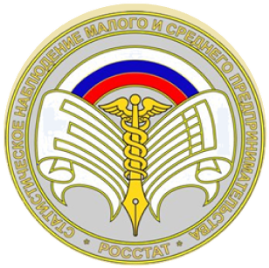 УПРАВЛЕНИЕ ФЕДЕРАЛЬНОЙ СЛУЖБЫГОСУДАРСТВЕННОЙ СТАТИСТИКИПО РЕСПУБЛИКЕ КРЫМ И Г. СЕВАСТОПОЛЮ(КРЫМСТАТ) 	ПРЕСС-ВЫПУСКРосстат гарантирует конфиденциальность персональных данных всех участников общенациональной бизнес-переписи  В первом квартале 2021 года по всей стране пройдет Сплошное статистическое наблюдение за субъектами малого и среднего предпринимательства по итогам их деятельности в 2020 году. Cплошное федеральное статистическое наблюдение представляет собой полномасштабное исследование уровня развития сектора малого (в том числе микро), среднего бизнеса и индивидуальных предпринимателей в России. Обследование предполагает обязательное участие. Руководителям предприятий и индивидуальным предпринимателям понадобится заполнить и предоставить в органы статистики до 1 апреля 2021 года форму наблюдения с вопросами, касающимися их хозяйственной деятельности, на условиях полной конфиденциальности и гарантий защиты информации. Росстат гарантирует полную конфиденциальность данных, защиту информации, предоставленной участниками Сплошного наблюдения, отсутствие фискального характера Сплошного наблюдения. Исключается передача сведений в налоговые и иные государственные органы и контролирующие организации.В этой связи следует напомнить, что в случае, если должностные лица, а также лица, которые в силу своего служебного положения или рода осуществляемой деятельности имели доступ к содержащимся в формах федерального статистического наблюдения первичным статистическим данным, допустили их утрату, незаконное разглашение или распространение этих данных или содействовали их фальсификации, указанные лица несут дисциплинарную, гражданско-правовую, административную или уголовную ответственность в соответствии с законодательством Российской Федерации.         При использовании материала ссылка на Крымстат обязательна.          Отдел статистики предприятий           +7(978)982-58-88